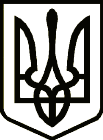 УкраїнаНОВГОРОД – СІВЕРСЬКИЙ МІСЬКИЙ ГОЛОВАРОЗПОРЯДЖЕННЯ28 грудня 2021 року	        м. Новгород – Сіверський	                          № 252 - ОДПро затвердження штатного розписуструктурних підрозділів Новгород-Сіверської міської ради  	На виконання рішення  п’ятнадцятої позачергової сесії Новгород-Сіверської міської ради VIII скликання від 24 грудня 2021 року № 538 «Про внесення змін до структури, загальної чисельності апарату та виконавчих органів Новгород-Сіверської міської ради», у зв’язку зі службовою необхідністю, керуючись статтями 42, 50, 59 Закону України «Про місцеве самоврядування в Україні», вважаю за необхідне:	1. Затвердити та ввести в дію штатний розпис структурних підрозділів Новгород-Сіверської міської ради з 01 березня 2022 року згідно з додатком.	2. Вважати таким, що втратив чинність, штатний розпис структурних підрозділів Новгород-Сіверської міської ради, затверджений розпорядженням міського голови від 10 серпня 2021 року № 154-ОД «Про заходи, спрямовані на виконання постанови Кабінету Міністрів України від 28 липня 2021 року             № 783».	3.   Начальнику відділу бухгалтерського обліку, планування та звітності -   головному бухгалтеру Новгород-Сіверської міської ради вжити заходи, спрямовані на обов’язкове виконання  пункту 1 цього розпорядження.	4.іКонтроль за виконанням розпорядження покласти на керуючого справами виконавчого комітету міської ради ПОЛИВОДУ С.М. Секретар міської ради                                                                Ю. Лакоза                                                                         Додаток                                                                          до розпорядження міського голови                                                                         28.12.2021  № 252- ОДШтатний розпис структурних підрозділів Новгород-Сіверської міської ради з 01.03.2022Керуючий справами виконавчого комітету міської ради                                                              С. Поливода№ з/пНазва структурного підрозділу та посадКількість штатних посадПосадовий оклад, грн.Фонд заробітної плати за посадовими окладами на місяць, грн.№ з/пНазва структурного підрозділу та посадКількість штатних посадПосадовий оклад, грн.Фонд заробітної плати за посадовими окладами на місяць, грн.№ з/пНазва структурного підрозділу та посадКількість штатних посадПосадовий оклад, грн.Фонд заробітної плати за посадовими окладами на місяць, грн.12345Відділ економіки Відділ економіки Відділ економіки Відділ економіки Відділ економіки 1Начальник відділу1700070002Головний спеціаліст152005200Відділ інвестицій та комунального майнаВідділ інвестицій та комунального майнаВідділ інвестицій та комунального майнаВідділ інвестицій та комунального майнаВідділ інвестицій та комунального майна1Начальник відділу1700070002Головний спеціаліст1520052003Головний спеціаліст1520052004Головний спеціаліст152005200Відділ житлово-комунального господарстваВідділ житлово-комунального господарстваВідділ житлово-комунального господарстваВідділ житлово-комунального господарстваВідділ житлово-комунального господарства1Начальник відділу1700070002Головний спеціаліст152005200Відділ земельних відносин Відділ земельних відносин Відділ земельних відносин Відділ земельних відносин Відділ земельних відносин 1Начальник відділу 1700070002Головний спеціаліст1520052003Головний спеціаліст1520052004Головний спеціаліст152005200Відділ ведення Державного реєстру виборців Відділ ведення Державного реєстру виборців Відділ ведення Державного реєстру виборців Відділ ведення Державного реєстру виборців Відділ ведення Державного реєстру виборців 1Начальник відділу1700070002Головний спеціаліст15200520012345Служба у справах дітей Служба у справах дітей Служба у справах дітей Служба у справах дітей Служба у справах дітей 1Начальник служби1700070002Головний спеціаліст1520052003Головний спеціаліст1520052004Головний спеціаліст152005200Відділ  надання адміністративних послуг Відділ  надання адміністративних послуг Відділ  надання адміністративних послуг Відділ  надання адміністративних послуг Відділ  надання адміністративних послуг 1Начальник відділу 1700070002Адміністратор1540054003Адміністратор1540054004Адміністратор154005400Архівний відділ Архівний відділ Архівний відділ Архівний відділ Архівний відділ 1Начальник відділу170007000Відділ державної реєстрації Відділ державної реєстрації Відділ державної реєстрації Відділ державної реєстрації Відділ державної реєстрації 1Начальник відділу 1700070002Головний спеціаліст - державний реєстратор1540054003Головний спеціаліст - державний реєстратор1540054004Головний спеціаліст - державний реєстратор154005400Сектор з питань цивільного захисту, оборонної та мобілізаційної роботиСектор з питань цивільного захисту, оборонної та мобілізаційної роботиСектор з питань цивільного захисту, оборонної та мобілізаційної роботиСектор з питань цивільного захисту, оборонної та мобілізаційної роботиСектор з питань цивільного захисту, оборонної та мобілізаційної роботи1Завідувач сектору1605060502Головний спеціаліст152005200Сектор роботи з громадськістю та з питань діяльності засобів масової інформаціїСектор роботи з громадськістю та з питань діяльності засобів масової інформаціїСектор роботи з громадськістю та з питань діяльності засобів масової інформаціїСектор роботи з громадськістю та з питань діяльності засобів масової інформаціїСектор роботи з громадськістю та з питань діяльності засобів масової інформації1Завідувач сектору1605060502Головний спеціаліст152005200Разом31180300180300